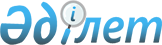 2008 жылғы 23 желтоқсандағы N 13-5 "2009 жылға арналған қалалық бюджет туралы" мәслихаттың шешіміне өзгерістер мен толықтырулар енгізу туралы
					
			Күшін жойған
			
			
		
					Батыс Қазақстан облысы Орал қаласы мәслихаттың 2009 жылғы 29 cәуірдегі N 17-2 шешімі. Батыс Қазақстан облысы Орал қаласының Әділет басқармасында 2009 жылғы 5 мамырда N 7-1-139 тіркелді. Күші жойылды - Батыс Қазақстан облысы Орал қалалық мәслихатының 2010 жылғы 12 наурыздағы N 27-6 шешімімен      Ескерту. Күші жойылды - Батыс Қазақстан облысы Орал қалалық мәслихатының 2010.03.12 N 27-6 Шешімімен.      Қазақстан Республикасының Бюджет кодексінің 106 бабының 1 тармағына және 109 бабына, Қазақстан Республикасының "Қазақстан Республикасындағы жергілікті мемлекеттік басқару және өзін-өзі басқару туралы" Заңының 6 бабы 1 тармағының 1) тармақшасына сәйкес, Орал қалалық мәслихаты ШЕШІМ ЕТТІ: 



      1. Орал қалалық мәслихатының "2009 жылға арналған қалалық бюджет туралы" 2008 жылғы 23 желтоқсандағы N 13-5 шешіміне нормативтік құқықтық кесімдерді мемлекеттік тіркеу тізілімінде N 7-1-122 тіркелген, 2009 жылғы 15 қаңтарда, 2009 жылғы 22 қаңтарда "Жайық үні" газетінде және 2009 жылғы 15 қаңтарда, 2009 жылғы 22 қаңтарда, 2009 жылғы 29 қаңтарда, 2009 жылғы 5 ақпанда, 2009 жылғы 12 ақпанда "Пульс города" газетінде жарияланған), Орал қалалық мәслихатының 2009 жылғы 6 наурыздағы N 14-2 "2008 жылғы 23 желтоқсандағы N 13-5 "2009 жылға арналған қалалық бюджет туралы" мәслихаттың шешіміне өзгерістер мен толықтырулар енгізу туралы" (нормативтік құқықтық кесімдерді мемлекеттік тіркеу тізілімінде N 7-1-133 тіркелген, 2009 жылғы 19 наурызда, 2009 жылғы 26 наурызда "Жайық үні" газетінің N 12, N 13 және 2009 жылғы 19 наурызда, 2009 жылғы 26 наурызда, 2009 жылғы 2 сәуірде "Пульс города" газетінің N 12, N 13, N 14 жарияланған) шешімімен енгізілген өзгерістер мен толықтыруларды ескере отырып, келесі өзгерістер мен толықтырулар енгізілсін: 



      1 тармақ келесі редакцияда жазылсын: 

      "1. 2009 жылға арналған қалалық бюджет 1 қосымшаға сәйкес келесі көлемде бекітілсін: 

      1) кірістер – 15 193 557 мың теңге, соның ішінде: 

      салықтық түсімдер – 6 652 638 мың теңге; 

      салықтық емес түсімдер – 414 800 мың теңге; 

      негізгі капиталды сатудан түсетін түсімдер – 1 445 000 мың теңге; 

      трансферттер т ү сімі – 6 681 119 мың теңге; 

      2) шығындар – 14 526 597 мың теңге; 

      3) таза бюджеттік кредиттеу – 0: 

      бюджеттік кредиттер – 0; 

      бюджеттік кредиттерді өтеу -0; 

      4) қаржы активтерімен операциялар бойынша сальдо – 1 029 400 мың теңге: 

      қаржы активтерін сатып алу - 1 029 400 мың теңге; 

      мемлекеттің қаржы активтерін сатудан түсетін түсімдер – 0; 

      5) бюджет тапшылығы (профициті) – -362 440 мың теңге; 

      6) бюджет тапшылығын қаржыландыру (профицитін пайдалану) – 362 440 мың теңге: 

      қарыздар түсімі – 412 672 мың теңге; 

      қарыздарды өтеу – -1 245 000 мың теңге; 

      бюджет қаражатының пайдаланылатын қалдықтары – 1 194 768 мың  теңге"; 



      8 тармағында: 

      "435 760" саны "682 825" санымен ауыстырылсын; 

      "85 000" саны 40 000" санымен ауыстырылсын; 

      "1 300" саны "1 328" санымен ауыстырылсын; 

      "6 800" саны "6 862" санымен ауыстырылсын; 

      "318 575" саны "314 846" санымен ауыстырылсын; 

      ", қалалық инженерлік-коммуникациялық желілерді қайта құрылымдауға және жөндеуге – 263 800 мың теңге" деген сөздер ", қалалық инженерлік-коммуникациялық желілерді қайта құрылымдауға – 263 800 мың теңге" деген сөздермен ауыстырылсын;

      ", қалалық мәдениет орталығына ғимарат сатып алуға – 560 000 мың теңге", "кредитке берілетін тұрғын үй үшін құрылысы аяқталмаған нысананы сатып алу және оны қайта құрылымдауға - 105 000 мың теңге", "Орал қаласының Самал шағынауданындағы 320 орындық балабақшаның құрылысына - 200 000 мың теңге, Орал қаласының 5-шағынауданындағы 900 орындық инновациялық мектептің құрылысына – 641 574 мың теңге", "Зачаганск кентіндегі 320 орындық балабақшаның құрылысына – 52 040 мың теңге, Орал қаласының 9-шағынауданындағы 320 орындық балабақшаның құрылысына – 424 320 мың теңге" деген сөздер алып тасталсын; 

      ", коммуналдық шаруашылықты дамытуға – 136 000 мың теңге" деген сөздерден кейін ", өңірлік жұмыспен қамту және кадрларды қайта даярлау стратегиясын іске асыру шеңберінде N 16 ЖОББМ күрделі жөндеуге – 17 210 мың теңге, жылуэнергетикалық жүйені дамытуға – 500 000 мың теңге, Батыс Қазақстан Аграрлық Техниқалық Университет ауданындағы РП-10/0,4кВ құрылысына – 20 000 мың теңге, өңірлік жұмыспен қамту және кадрларды қайта даярлау стратегиясын іске асыру шеңберінде инженерлік-коммуникациялық инфрақұрлымды жөндеуге және абаттандыруға - 125 512 мың теңге сомасында, соның ішінде Мәметова атындағы алаңға - 6 277 мың теңге, В. Чапаев атындағы алаңға – 1 806 мың теңге, Пушкин атындағы гүлзарға – 960 мың теңге, Ж. Молдағалиев атындағы гүлзарға – 8 727 мың теңге, Орал қаласын көгалдандыру жөніндегі жұмыстарға - 16 759 мың теңге, Орал қаласындағы арықтарды жөндеуге - 4 621 мың теңге, көше жарықтарын ағымдағы жөндеуге – 6 508 мың теңге, Евразия даңғылы бойына қоршаулар орнатуға – 7 976 мың теңге, С. Датұлы атындағы алаңға – 12 572 мың теңге, Орал қаласы аумағын абаттандыруға – 59 306 мың теңге, Қазақстан Республикасы Үкіметінің "2008 жылғы республикалық бюджеттен бөлінген нысаналы трансферттердің пайдаланылмаған (түгел пайдаланылмаған) сомасын олардың нысаналы мақсатын сақтай отырып, 2009 қаржы жылы пайдалану (түгел пайдалану) туралы" 2009 жылғы 3 наурыздағы N 239 қаулысына сәйкес инженерлік коммуникациялық инфрақұрылымды дамытуға, жайластыруға және (немесе) сатып алуға - 9 512 мың теңге және мемлекеттік коммуналдық тұрғын үй қорының тұрғын үй салу және сатып алуға - 492 мың теңге" деген сөздермен толықтырылсын; 

      ", Орал қаласының Желаево кентіндегі 360 оқушыға арналған орта мектептің құрылысына – 286 648 мың теңге" деген сөздерден кейін ", өңірлік жұмыспен қамту және кадрларды қайта даярлау стратегиясын іске асыру шеңберінде N 16 ЖОББМ күрделі жөндеуге – 88 490 мың теңге, өңірлік жұмыспен қамту және кадрларды қайта даярлау стратегиясын іске асыру шеңберінде инженерлік-коммуникациялық инфрақұрлымды жөндеуге және абаттандыруға 645 476 мың теңге сомасында, соның ішінде Маметова атындағы алаңға - 32 302 мың теңге, В. Чапаев атындағы алаңға – 9 294 мың теңге, Пушкин атындағы гүлзарға – 4 940 мың теңге, Ж. Молдағалиев атындағы гүлзарға – 44 911 мың теңге, Орал қаласын көгалдандыру жөніндегі жұмыстарға - 86 248 мың теңге, Орал қаласындағы арықтарды жөндеуге - 23 778 мың теңге, көше жарықтарын ағымдағы жөндеуге – 33 492 мың теңге, Евразия даңғылы бойына қоршаулар орнатуға – 41 045 мың теңге, С. Датұлы атындағы алаңға – 64 696 мың теңге, Орал қаласы аумағын абаттандыруға – 304 770 мың теңге, жастар тәжірибесі бағдарламасын кеңейтуге - 87 566 мың теңге, әлеуметтік жұмыс орындарын құруға – 55 217 мың теңге" деген сөздермен толықтырылсын; 



      аталған шешімнің 1, 2, 3, 4 қосымшалары осы шешімнің 1, 2, 3, 4 қосымшаларына сәйкес жаңа редакцияда жазылсын. 



      2. Орал қаласының қаржы бөлімі төлемдер бойынша бюджеттік бағдарламаларды қаржыландырудың жиынтық жоспарына және міндеттемелер бойынша бюджеттік бағдарламаларды қаржыландырудың жиынтық жоспарына тиісті өзгерістерді енгізсін. 



      3. Осы шешімнің орындалуын бақылау экономика, бюджет және қаржы жөніндегі тұрақты комиссияға жүктелсін. 



      4. Осы шешім 2009 жылғы 1 қаңтардан бастап қолданысқа енгізіледі.       Орал қалалық мәслихатының кезектен

      тыс 17-ші сессиясының төрағасы

      Орал қалалық мәслихатының хатшысы

Орал қалалық мәслихатының

2009 жылғы 29 сәуірдегі

N 17-2 шешіміне 1 қосымша      Орал қалалық мәслихатының

2008 жылғы 23 желтоқсандағы

N 13-5 шешіміне 1 қосымша 2009 жылға арналған Орал қаласының бюджетімың теңге

Орал қалалық мәслихатының

2009 жылғы 29 сәуірдегі

N 17-2 шешіміне 2 қосымша      Орал қалалық мәслихатының

2008 жылғы 23 желтоқсандағы

N 13-5 шешіміне 2 қосымша 2009 жылға арналған қалалық бюджеттің 

бюджеттік бағдарламаларға бөлінген, 

бюджеттік инвестициялық жобаларын 

қалыптастыруға немесе ұлғайтуға 

іске асыруға бағытталған бюджеттік 

даму бағдарламалар тізбесі 

Орал қалалық мәслихатының

2009 жылғы 29 сәуірдегі

N 17-2 шешіміне 3 қосымша      Орал қалалық мәслихатының

2008 жылғы 23 желтоқсандағы

N 13-5 шешіміне 3 қосымша 2009 жылға арналған қалалық бюджетті 

орындау барысында секвестрге жатпайтын 

бюджеттік бағдарламалар тізбесі 

Орал қалалық мәслихатының

2009 жылғы 29 сәуірдегі

N 17-2 шешіміне 4 қосымша      Орал қалалық мәслихатының

2008 жылғы 23 желтоқсандағы

N 13-5 шешіміне 4 қосымша 2009 жылға арналған кенттік округтердің 

бюджеттік бағдарламалар тізбесі 
					© 2012. Қазақстан Республикасы Әділет министрлігінің «Қазақстан Республикасының Заңнама және құқықтық ақпарат институты» ШЖҚ РМК
				Санаты Санаты Санаты Санаты Санаты Санаты Сомасы Сыныбы Сыныбы Сыныбы Сыныбы Сыныбы Сомасы Ішкі сыныбы Ішкі сыныбы Ішкі сыныбы Ішкі сыныбы Сомасы Ерекшелігі Ерекшелігі Ерекшелігі Сомасы Атауы Сомасы І.Кірістер 15 193 557 1 Салықтық түсімдер 6 652 638 01 Табыс салығы 2 328 905 2 Жеке табыс салығы 2 328 905 03 Әлеуметтiк салық 2 565 080 1 Әлеуметтік салық 2 565 080 04 Меншiкке салынатын салықтар 1 194 116 1 Мүлiкке салынатын салықтар 726 449 3 Жер салығы 98 135 4 Көлiк құралдарына салынатын салық 369 332 5 Бірыңғай жер салығы 200 05 Тауарларға, жұмыстарға және қызметтер көрсетуге салынатын iшкi салықтар 328 058 2 Акциздер 144 680 3 Табиғи және басқа ресурстарды пайдаланғаны үшiн түсетiн түсiмдер 52 080 4 Кәсiпкерлiк және кәсiби қызметтi жүргiзгенi үшiн алынатын алымдар 131 298 07 Басқа да салықтар 0 1 Басқа да салықтар 0 08 Заңдық мәнді іс-әрекеттерді жасағаны және (немесе) құжаттар бергені үшін оған уәкілеттігі бар мемлекеттік органдар немесе лауазымды адамдар алатын міндетті төлемдер 236 479 1 Мемлекеттік баж 236 479 2 Салықтық емес түсiмдер 414 800 01 Мемлекет меншігінен түсетін түсімдер 12 054 1 Мемлекеттік кәсіпорынның таза кірісі бөлігіндегі түсімдер 285 4 Мемлекеттік меншіктегі заңды тұлғаларға қатысу үлесіне кірістер 150 5 Мемлекеттік меншігіндегі мүлікті жалға беруден түсетін кірістер 11 619 9 Мемлекеттік меншіктен түсетін өзге де кірістер 0 02 Мемлекеттік бюджеттен қаржыландырылатын  мемлекеттік мекемелердің тауарларды (жұмыстарды, қызметтер көрсетуді) өткізуінен түсетін түсімдер 307 1 Мемлекеттік бюджеттен қаржыландырылатын  мемлекеттік мекемелердің тауарларды (жұмыстарды, қызметтер көрсетуді) өткізуінен түсетін түсімдер 307 04 Мемлекеттік бюджеттен қаржыландырылатын, сондай-ақ Қазақстан Республикасы Ұлттық Банкінің бюджетінен (шығыстар сметасынан) ұсталатын және қаржыландырылатын мемлекеттік мекемелер салатын айыппұлдар, өсімпұлдар, санкциялар, өндіріп алулар 380 913 1 Мемлекеттік бюджеттен қаржыландырылатын, сондай-ақ Қазақстан Республикасы Ұлттық Банкінің бюджетінен (шығыстар сметасынан) ұсталатын және қаржыландырылатын мемлекеттік мекемелер салатын айыппұлдар, өсімпұлдар, санкциялар, өндіріп алулар 380 913 06 Басқа да салықтық емес түсiмдер 21 526 1 Басқа да салықтық емес түсiмдер 21 526 3 Негізгі капиталды сатудан түсетін түсімдер 1 445 000 01 Мемлекеттік мекемелерге бекітілген мемлекеттік мүлікті сату 1 245 000 1 Мемлекеттік мекемелерге бекітілген  мемлекеттік мүлікті сату 1 245 000 03 Жердi және материалдық емес активтердi сату 200 000 1 Жерді сату 200 000 4 Трансферттердің түсімдері 6 681 119 02 Мемлекеттiк басқарудың жоғары тұрған органдарынан түсетiн трансферттер 6 681 119 2 Облыстық бюджеттен түсетiн трансферттер 6 681 119 Функционалдық топ Функционалдық топ Функционалдық топ Функционалдық топ Функционалдық топ Функционалдық топ Сомасы Кіші функция Кіші функция Кіші функция Кіші функция Кіші функция Сомасы Бюджеттік бағдарламалардың әкімшісі Бюджеттік бағдарламалардың әкімшісі Бюджеттік бағдарламалардың әкімшісі Бюджеттік бағдарламалардың әкімшісі Сомасы Бағдарлама Бағдарлама Бағдарлама Сомасы Кіші бағдарлама Кіші бағдарлама Сомасы Атауы Сомасы ІI. Шығындар 14 526 597 1 Жалпы сипаттағы мемлекеттiк қызметтер көрсету 171 776 01 Мемлекеттiк басқарудың жалпы функцияларын орындайтын өкiлдi, атқарушы және басқа органдар 110 629 112 Аудан (облыстық маңызы бар қала) мәслихатының аппараты 15 311 001 Аудан (облыстық маңызы бар қала) мәслихатының қызметін қамтамасыз ету 15 311 122 Аудан (облыстық маңызы бар қала) әкімінің аппараты 60 238 001 Аудан (облыстық маңызы бар қала) әкімінің қызметін қамтамасыз ету 60 238 123 Қаладағы аудан, аудандық маңызы бар қала, кент, аул (село), ауылдық (селолық) округ әкімінің аппараты 35 080 001 Қаладағы ауданның, аудандық маңызы бар қаланың, кенттің, ауылдың (селоның), ауылдық (селолық) округтің әкімі аппаратының қызметін қамтамасыз ету 35 080 02 Қаржылық қызмет 43 450 452 Ауданның (облыстық маңызы бар қаланың) қаржы бөлімі 43 450 001 Қаржы бөлімінің қызметін қамтамасыз ету 16 727 003 000 Салық салу мақсатында мүлікті бағалауды жүргізу 6 360 004 000 Біржолғы талондарды беру жөніндегі жұмысты және біржолғы талондарды іске асырудан сомаларды жинаудың толықтығын қамтамасыз етуді ұйымдастыру 20 363 010 000 Коммуналдық меншікті  жекешелендіруді ұйымдастыру 0 011 000 Коммуналдық меншікке түскен мүлікті есепке алу, сақтау, бағалау және сату 0 05 Жоспарлау және статистикалық қызмет 17 697 453 Ауданның (облыстық маңызы бар қаланың) экономика және бюджеттік жоспарлау бөлімі 17 697 001 Экономика және бюджеттік жоспарлау бөлімнің  қызметін қамтамасыз ету 17 697 2 Қорғаныс 21 439 01 Әскери мұқтаждар 11 497 122 Аудан (облыстық маңызы бар қала) әкімінің аппараты 11 497 005 000 Жалпыға бірдей әскери міндетті атқару шеңберіндегі іс-шаралар 11 497 02 Төтенше жағдайлар жөнiндегi жұмыстарды ұйымдастыру 9 942 122 Аудан (облыстық маңызы бар қала) әкімінің аппараты 9 942 006 Аудан (облыстық маңызы бар қала) ауқымындағы төтенше жағдайлардың алдын алу және оларды жою 6 402 007 Аудандық (қалалық) ауқымдағы дала өрттерінің, сондай-ақ мемлекеттік өртке қарсы қызмет органдары құрылмаған елдi мекендерде өрттердің алдын алу және оларды сөндіру жөніндегі іс-шаралар 3 540 3 Қоғамдық тәртіп, қауіпсіздік, құқықтық, сот, қылмыстық-атқару қызметі 43 838 01 Құқық қорғау қызметi 43 838 458 Ауданның (облыстық маңызы бар қаланың) тұрғын үй-коммуналдық шаруашылығы, жолаушылар көлігі және автомобиль жолдары бөлімі 43 838 021 000 Елдi мекендерде жол жүрісі қауiпсiздiгін қамтамасыз ету 43 838 4 Бiлiм беру 5 161 525 01 Мектепке дейiнгi тәрбие және оқыту 900 161 464 Ауданның (облыстық маңызы бар қаланың) білім беру бөлімі 900 161 009 000 Мектепке дейінгі тәрбие ұйымдарының қызметін қамтамасыз ету 900 161 02 Бастауыш, негізгі орта және жалпы орта бiлiм беру 3 648 213 464 Ауданның (облыстық маңызы бар қаланың) білім беру бөлімі 3 648 213 003 Жалпы білім беру 3 321 668 006 000 Балалар үшін қосымша білім беру 250 257 010 000 Республикалық бюджеттен берілетін нысаналы трансферттердің есебінен білім берудің мемлекеттік жүйесіне оқытудың жаңа технологияларын енгізу 76 288 09 Бiлiм беру саласындағы өзге де қызметтер 613 151 464 Ауданның (облыстық маңызы бар қаланың) білім беру бөлімі 206 016 001 Білім беру бөлімінің қызметін қамтамасыз ету 19 185 004 000 Ауданның (облыстық маңызы бар қаланың) мемлекеттік білім беру мекемелерінде білім беру жүйесін ақпараттандыру 24 190 005 000 Ауданның (облыстық маңызы бар қаланың) мемлекеттiк бiлiм беру мекемелер үшiн оқулықтар мен оқу-әдістемелік кешендерді сатып алу және жеткiзу 55 638 007 000 Аудандық (қалалық) ауқымдағы мектеп олимпиадаларын, мектептен тыс іс-шараларды және конкурстарды өткiзу 1 303 011 Өңірлік жұмыспен қамту және кадрларды қайта даярлау стратегиясын іске асыру шеңберінде білім беру объектілерін күрделі, ағымды жөндеу 105 700 467 Ауданның (облыстық маңызы бар қаланың) құрылыс бөлімі 407 135 037 Білім беру объектілерін салу және реконструкциялау 407 135 6 Әлеуметтiк көмек және әлеуметтiк қамсыздандыру 798 379 02 Әлеуметтiк көмек 754 311 451 Ауданның (облыстық маңызы бар қаланың) жұмыспен қамту және әлеуметтік бағдарламалар бөлімі 641 745 002 Еңбекпен қамту бағдарламасы 256 783 005 Мемлекеттік атаулы әлеуметтік көмек 13 348 006 000 Тұрғын үй көмегі 65 000 007 000 Жергілікті өкілетті органдардың шешімі бойынша мұқтаж азаматтардың жекелеген топтарына әлеуметтік көмек 137 000 008 Ішкі әскерлер мен мерзімді қызметтегі әскери қызметкерлерді әлеуметтік қолдау 7 560 010 000 Үйден тәрбиеленіп оқытылатын мүгедек балаларды материалдық қамтамасыз ету 11 732 013 000 Белгіленген тұрғылықты жері  жоқ тұлғаларды әлеуметтік бейімдеу 20 031 014 000 Мұқтаж азаматтарға үйде әлеуметтiк көмек көрсету 49 790 016 18 жасқа дейінгі балаларға мемлекеттік жәрдемақылар 36 491 017 000 Мүгедектерді оңалту жеке бағдарламасына сәйкес, мұқтаж мүгедектерді міндетті гигиеналық құралдармен қамтамасыз етуге, және ымдау тілі мамандарының, жеке көмекшілердің қызмет көрсету 44 010 464 Ауданның (облыстық маңызы бар қаланың) білім беру бөлімі 112 566 008 Білім беру ұйымдарының күндізгі оқу нысанының оқушылары мен тәрбиеленушілерін әлеуметтік қолдау 112 566 09 Әлеуметтiк көмек және әлеуметтiк қамтамасыз ету салаларындағы өзге де қызметтер 44 068 451 Ауданның (облыстық маңызы бар қаланың) жұмыспен қамту және әлеуметтік бағдарламалар бөлімі 44 068 001 Жұмыспен қамту және әлеуметтік бағдарламалар бөлімінің қызметін қамтамасыз ету 42 403 011 000 Жәрдемақыларды және басқа да әлеуметтік төлемдерді есептеу, төлеу мен жеткізу бойынша қызметтерге ақы төлеу 1 665 7 Тұрғын үй-коммуналдық шаруашылық 5 939 783 01 Тұрғын үй шаруашылығы 2 906 052 458 Ауданның (облыстық маңызы бар қаланың) тұрғын үй-коммуналдық шаруашылығы, жолаушылар көлігі және автомобиль жолдары бөлімі 13 817 002 000 Мемлекеттiк қажеттiлiктер үшiн жер учаскелерiн алып қою, соның iшiнде сатып алу жолымен алып қою және осыған байланысты жылжымайтын мүлiктi иелiктен айыру 0 003 000 Мемлекеттік тұрғын үй қорының сақталуын ұйымдастыру 10 217 004 Азаматтардың жекелеген санаттарын тұрғын үймен қамтамасыз ету 0 005 000 Авариялық және ескі тұрғын үйлерді бұзу 3 600 006 000 Қазақстан Республикасының сейсмоқауіпті өңірлерінде орналасқан тұрғын үйлердің сейсмотұрақтылығын қолдауға бағытталған іс-шаралар 0 467 Ауданның (облыстық маңызы бар қаланың) құрылыс бөлімі 2 892 235 003 Мемлекеттік коммуналдық тұрғын үй қорының тұрғын үй құрылысы және (немесе) сатып алу 1 080 422 004 Инженерлік коммуникациялық инфрақұрылымды дамыту, жайластыру және (немесе) сатып алу 1 396 971 019 Тұрғын үй салу және (немесе) сатып алу 414 842 02 Коммуналдық шаруашылық 864 084 458 Ауданның (облыстық маңызы бар қаланың) тұрғын үй-коммуналдық шаруашылығы, жолаушылар көлігі және автомобиль жолдары бөлімі 821 282 012 000 Сумен жабдықтау және су бөлу жүйесінің қызмет етуі 0 028 Коммуналдық шаруашылығын дамыту 33 000 030 Өңірлік жұмыспен қамту және кадрларды қайта даярлау стратегиясын іске асыру шеңберінде инженерлік коммуникациялық инфрақұрылымды жөндеу және елді-мекендерді көркейту 788 282 467 Ауданның (облыстық маңызы бар қаланың) құрылыс бөлімі 42 802 005 Коммуналдық шаруашылығын дамыту 23 365 006 Сумен жабдықтау жүйесін дамыту 19 437 03 Елді-мекендерді көркейту 2 169 647 458 Ауданның (облыстық маңызы бар қаланың) тұрғын үй-коммуналдық шаруашылығы, жолаушылар көлігі және автомобиль жолдары бөлімі 2 157 010 015 000 Елдi мекендердегі көшелердi жарықтандыру 158 480 016 000 Елдi мекендердiң санитариясын қамтамасыз ету 722 750 017 000 Жерлеу орындарын күтiп-ұстау және туысы жоқтарды жерлеу 5 294 018 000 Елдi мекендердi абаттандыру және көгалдандыру 1 270 486 467 Ауданның (облыстық маңызы бар қаланың) құрылыс бөлімі 12 637 007 Қаланы және елді мекендерді көркейтуді дамыту 12 637 8 Мәдениет, спорт, туризм және ақпараттық кеңістiк 391 683 01 Мәдениет саласындағы қызмет 265 600 455 Ауданның (облыстық маңызы бар қаланың) мәдениет және тілдерді дамыту бөлімі 255 600 003 000 Мәдени-демалыс жұмысын қолдау 255 600 467 Ауданның (облыстық маңызы бар қаланың) құрылыс бөлімі 10 000 011 Мәдениет объектілерін дамыту 10 000 02 Спорт 21 670 465 Ауданның (облыстық маңызы бар қаланың) дене шынықтыру және спорт бөлімі 21 670 005 000 Ұлттық және бұқаралық спорт түрлерін дамыту 651 006 000 Аудандық (облыстық маңызы бар қалалық)  деңгейде спорттық жарыстар өткiзу 12 845 007 000 Әртүрлi спорт түрлерi бойынша аудан (облыстық маңызы бар қала)  құрама командаларының мүшелерiн дайындау және олардың облыстық спорт жарыстарына қатысуы 8 174 467 Ауданның (облыстық маңызы бар қаланың) құрылыс бөлімі 0 008 Спорт объектілерін дамыту 0 03 Ақпараттық кеңiстiк 81 339 455 Ауданның (облыстық маңызы бар қаланың) мәдениет және тілдерді дамыту бөлімі 58 748 006 000 Аудандық (қалалық) кiтапханалардың жұмыс iстеуi 56 937 007 000 Мемлекеттік тілді және Қазақстан халықтарының басқа да тілдерін дамыту 1 811 456 Ауданның (облыстық маңызы бар қаланың) ішкі саясат бөлімі 22 591 002 Бұқаралық ақпарат құралдары арқылы мемлекеттiк ақпарат саясатын жүргізу 22 591 09 Мәдениет, спорт, туризм және ақпараттық кеңiстiктi ұйымдастыру жөнiндегi өзге де қызметтер 23 074 455 Ауданның (облыстық маңызы бар қаланың) мәдениет және тілдерді дамыту бөлімі 7 825 001 Мәдениет және тілдерді дамыту бөлімінің қызметін қамтамасыз ету 7 825 456 Ауданның (облыстық маңызы бар қаланың) ішкі саясат бөлімі 10 567 001 Ішкі саясат бөлімінің қызметін қамтамасыз ету 8 067 003 000 Жастар саясаты саласындағы өңірлік бағдарламаларды iске асыру 2 500 465 Ауданның (облыстық маңызы бар қаланың) дене шынықтыру және спорт бөлімі 4 682 001 Дене шынықтыру және спорт бөлімінің қызметін қамтамасыз ету 4 682 9 Отын-энергетика кешенi және жер қойнауын пайдалану 0 09 Отын-энергетика кешені және жер қойнауын пайдалану саласындағы өзге де қызметтер 0 467 Ауданның (облыстық маңызы бар қаланың) құрылыс бөлімі 0 009 Жылу-энергетикалық жүйені дамыту 0 10 Ауыл, су, орман, балық шаруашылығы, ерекше қорғалатын табиғи аумақтар, қоршаған ортаны және жануарлар дүниесін қорғау, жер қатынастары 19 235 01 Ауыл шаруашылығы 6 336 462 Ауданның (облыстық маңызы бар қаланың) ауыл шаруашылық бөлімі 6 336 001 Ауыл шаруашылығы бөлімінің қызметін қамтамасыз ету 5 017 003 000 Мал көмінділерінің (биотермиялық шұңқырлардың) жұмыс істеуін қамтамасыз ету 1 319 004 000 Ауру жануарларды санитарлық союды ұйымдастыру 0 005 000 Алып қойылатын және жойылатын ауру жануарлардың, жануарлардан алынатын өнімдер мен шикізаттың құнын иелеріне өтеу 0 467 Ауданның (облыстық маңызы бар қаланың) құрылыс бөлімі 0 010 000 Ауыл шаруашылығы объектілерін дамыту 0 02 Су шаруашылығы 0 467 Ауданның (облыстық маңызы бар қаланың) құрылыс бөлімі 0 012 Сумен жабдықтау жүйесін дамыту 0 06 Жер қатынастары 12 899 463 Ауданның (облыстық маңызы бар қаланың) жер қатынастары бөлімі 12 899 001 Жер қатынастары бөлімінің қызметін қамтамасыз ету 12 899 002 000 Ауыл шаруашылығы алқаптарын бiр түрден екiншiсiне ауыстыру жөнiндегi жұмыстар 0 004 000 Жердi аймақтарға бөлу жөнiндегi жұмыстарды ұйымдастыру 0 006 000 Аудандық маңызы бар қалалардың, кенттердің, ауылдардың (селолардың), ауылдық (селолық) округтердің шекарасын белгілеу кезінде жүргізілетін жерге орналастыру 0 11 Өнеркәсіп, сәулет, қала құрылысы және құрылыс қызметі 199 054 02 Сәулет, қала құрылысы және құрылыс қызметі 199 054 467 Ауданның (облыстық маңызы бар қаланың) құрылыс бөлімі 108 728 001 Құрылыс бөлімінің қызметін қамтамасыз ету 108 728 468 Ауданның (облыстық маңызы бар қаланың) сәулет және қала құрылысы бөлімі 90 326 001 Сәулет және қала құрылысы бөлімінің қызметін қамтамасыз ету 10 326 002 000 Ақпараттық жүйелер құру 40 000 003 000 Аудан аумағы қала құрылысын дамытудың кешенді схемаларын, аудандық (облыстық) маңызы бар қалалардың, кенттердің және өзге де  ауылдық елді мекендердің бас жоспарларын әзірлеу 40 000 12 Көлiк және коммуникациялар 998 160 01 Автомобиль көлiгi 941 355 458 Ауданның (облыстық маңызы бар қаланың) тұрғын үй-коммуналдық шаруашылығы, жолаушылар көлігі және автомобиль жолдары бөлімі 941 355 022 Көлік инфрақұрылымын дамыту 307 209 023 Автомобиль жолдарының жұмыс істеуін қамтамасыз ету 634 146 09 Көлiк және коммуникациялар саласындағы өзге де қызметтер 56 805 458 Ауданның (облыстық маңызы бар қаланың) тұрғын үй-коммуналдық шаруашылығы, жолаушылар көлігі және автомобиль жолдары бөлімі 56 805 024 000 Кентішілік (қалаiшiлiк) және ауданiшiлiк қоғамдық жолаушылар тасымалдарын ұйымдастыру 56 805 13 Басқалар 162 664 03 Кәсiпкерлiк қызметтi қолдау және бәсекелестікті қорғау 9 430 469 Ауданның (облыстық маңызы бар қаланың) кәсіпкерлік бөлімі 9 430 001 Кәсіпкерлік бөлімі қызметін қамтамасыз ету 5 610 003 000 Кәсіпкерлік қызметті қолдау 3 820 09 Басқалар 153 234 452 Ауданның (облыстық маңызы бар қаланың) қаржы бөлімі 111 804 012 Ауданның (облыстық маңызы бар қаланың) жергілікті атқарушы органының резерві 111 804 458 Ауданның (облыстық маңызы бар қаланың) тұрғын үй-коммуналдық шаруашылығы, жолаушылар көлігі және автомобиль жолдары бөлімі 41 430 001 Тұрғын үй-коммуналдық шаруашылығы, жолаушылар көлігі және автомобиль жолдары бөлімінің қызметін қамтамасыз ету 41 430 14 Борышқа  қызмет көрсету 380 422 01 Борышқа қызмет көрсету 380 422 452 Ауданның (облыстық маңызы бар қаланың) қаржы бөлімі 380 422 005 Жергiлiктi атқарушы органдардың борышына қызмет көрсету 380 422 15 Трансферттер 238 639 01 Трансферттер 238 639 452 Ауданның (облыстық маңызы бар қаланың) қаржы бөлімі 238 639 006 000 Нысаналы пайдаланылмаған (толық пайдаланылмаған) трансферттерді қайтару 238 639 007 000 Бюджеттік алулар 0 016 000 Нысаналы мақсатқа сай пайдаланылмаған нысаналы трансферттерді қайтару 024 000 Мемлекеттік органдардың функцияларын мемлекеттік басқарудың төмен тұрған деңгейлерінен жоғарғы деңгейлерге беруге байланысты жоғары тұрған бюджеттерге берілетін ағымдағы нысаналы трансферттер 0 ІII. ТАЗА БЮДЖЕТТІК КРЕДИТТЕУ 0 IV. ҚАРЖЫ АКТИВТЕРІМЕН ОПЕРАЦИЯЛАР БОЙЫНША САЛЬДО 1 029 400 Қаржы активтерін сатып алу 1 029 400 13 Басқалар 1 029 400 09 Басқалар 1 029 400 452 Ауданның (облыстық маңызы бар қаланың) қаржы бөлімі 1 029 400 014 000 Заңды тұлғалардың жарғылық капиталын қалыптастыру немесе ұлғайту 1 029 400 Санаты Санаты Санаты Санаты Санаты Санаты Сомасы Сыныбы Сыныбы Сыныбы Сыныбы Сыныбы Сомасы Ішкі сыныбы Ішкі сыныбы Ішкі сыныбы Ішкі сыныбы Сомасы Ерекшелігі Ерекшелігі Ерекшелігі Сомасы Атауы Сомасы 6 Мемлекетті ң қ аржы активтерін сатудан т ү сетін т ү сімдер 0 01 Мемлекетті ң қ аржы активтерін сатудан т ү сетін т ү сімдер 0 1 Қ аржы активтерін ел ішінде сатудан т ү сетін т ү сімдер 0 02 Коммуналды қ меншіктегі за ң ды т ұ л ғ аларды ң қ атысу ү лестерін, ба ғ алы қ а ғ аздарын сатудан т ү сетін т ү сімдер 05 М ү ліктік кешен т ү ріндегі коммуналды қ мемлекеттік мекемелер мен мемлекеттік к ә сіпорындарды ж ә не коммуналды қ мемлекеттік к ә сіпорындарды ң жедел бас қ аруында ғ ы немесе шаруашылы қ ж ү ргізуіндегі ө зге мемлекеттік м ү лікті сатудан т ү сетін т ү сімдер V. БЮДЖЕТ ТАПШЫЛЫ Ғ Ы (ПРОФИЦИТІ) -362 440 VI. БЮДЖЕТ ТАПШЫЛЫ Ғ ЫН Қ АРЖЫЛАНДЫРУ (ПРОФИЦИТІН ПАЙДАЛАНУ) 362 440 Функционалдық топ Функционалдық топ Функционалдық топ Функционалдық топ Функционалдық топ Функционалдық топ Функционалдық топ Кіші функция Кіші функция Кіші функция Кіші функция Кіші функция Кіші функция Бюджеттік бағдарламалардың әкімшiсi Бюджеттік бағдарламалардың әкімшiсi Бюджеттік бағдарламалардың әкімшiсi Бюджеттік бағдарламалардың әкімшiсi Бюджеттік бағдарламалардың әкімшiсi Бағдарлама Бағдарлама Бағдарлама Бағдарлама Атауы 1 2 3 4 5 6 7 4 Бiлiм беру 09 Бiлiм беру саласындағы өзге де қызметтер 464 Ауданның (облыстық маңызы бар қала қаланың) білім беру бөлімі 004 Ауданның (облыстық маңызы бар қаланың) мемлекеттік білім беру мекемелерінде білім беру жүйесін ақпараттандыру 467 Ауданның (облыстық маңызы бар қаланың) құрылыс бөлімі 037 Білім беру объектілерін салу және реконструкциялау 7 Тұрғын үй-коммуналдық шаруашылық 01 Тұрғын үй шаруашылығы 467 Ауданның (облыстық маңызы бар қаланың) құрылыс бөлімі 004 Инженерлік коммуникациялық инфрақұрылымды дамыту, жайластыру және (немесе) сатып алу 02 Коммуналдық шаруашылық 458 Ауданның (облыстық маңызы бар қаланың) тұрғын үй-коммуналдық шаруашылығы, жолаушылар көлігі және автомобиль жолдары бөлімі 028 Коммуналдық шаруашылығын дамыту 467 Ауданның (облыстық маңызы бар қаланың) құрылыс бөлімі 005 Коммуналдық шаруашылығын дамыту 006 Сумен жабдықтау жүйесін дамыту 03 Елді-мекендерді көркейту 467 Ауданның (облыстық маңызы бар қаланың) құрылыс бөлімі 007 Қаланы және елді мекендерді көркейтуді дамыту 8 Мәдениет, спорт, туризм және ақпараттық кеңістiк 01 Мәдениет саласындағы қызмет 467 Ауданның (облыстық маңызы бар қаланың) құрылыс бөлімі 011 Мәдениет объектілерін дамыту 02 Спорт 467 Ауданның (облыстық маңызы бар қаланың) құрылыс бөлімі 008 Спорт объектілерін дамыту 9 Отын-энергетика кешенi және жер қойнауын пайдалану 09 Отын-энергетика кешені және жер қойнауын пайдалану саласындағы өзге де қызметтер 467 Ауданның (облыстық маңызы бар қаланың) құрылыс бөлімі 009 Жылу-энергетикалық жүйені дамыту 10 Ауыл, су, орман, балық шаруашылығы, ерекше қорғалатын табиғи аумақтар, қоршаған ортаны және жануарлар дүниесін қорғау, жер қатынастары 01 Ауыл  шаруашылығы 467 Ауданның (облыстық маңызы бар қаланың) құрылыс бөлімі 010 Ауыл шаруашылығы объектілерін дамыту 02 Су шаруашылығы 467 Ауданның (облыстық маңызы бар қаланың) құрылыс бөлімі 012 Сумен жабдықтау жүйесін дамыту 11 Өнеркәсіп, сәулет, қала құрылысы және құрылыс қызметі 02 Сәулет, қала құрылысы және құрылыс қызметі 468 Ауданның (облыстық маңызы бар қаланың) сәулет және қала құрылысы бөлімі 002 Ақпараттық жүйелер құру 12 Көлiк және коммуникациялар 01 Автомобиль көлiгi 458 Ауданның (облыстық маңызы бар қаланың) тұрғын үй-коммуналдық шаруашылығы, жолаушылар көлігі және автомобиль жолдары бөлімі 022 Көлік инфрақұрылымын дамыту Инвестициялық бағдарламалар Инвестициялық бағдарламалар Инвестициялық бағдарламалар Инвестициялық бағдарламалар Инвестициялық бағдарламалар Инвестициялық бағдарламалар Инвестициялық бағдарламалар 7 Тұрғын үй-коммуналдық шаруашылық 01 Тұрғын үй шаруашылығы 467 Ауданның (облыстық маңызы бар қаланың) құрылыс бөлімі 003 Мемлекеттік коммуналдық тұрғын үй қорының тұрғын үй құрылысы 019 Тұрғын үй салу және сатып алу Заңды тұлғалардың жарғылық капиталын 

қалыптастыруға немесе ұлғайтуға инвестициялар Заңды тұлғалардың жарғылық капиталын 

қалыптастыруға немесе ұлғайтуға инвестициялар Заңды тұлғалардың жарғылық капиталын 

қалыптастыруға немесе ұлғайтуға инвестициялар Заңды тұлғалардың жарғылық капиталын 

қалыптастыруға немесе ұлғайтуға инвестициялар Заңды тұлғалардың жарғылық капиталын 

қалыптастыруға немесе ұлғайтуға инвестициялар Заңды тұлғалардың жарғылық капиталын 

қалыптастыруға немесе ұлғайтуға инвестициялар Заңды тұлғалардың жарғылық капиталын 

қалыптастыруға немесе ұлғайтуға инвестициялар 13 Басқалар 09 Басқалар 452 Ауданның (облыстық маңызы бар қаланың) қаржы бөлімі 014 Заңды тұлғалардың жарғылық капиталын қалыптастыру немесе ұлғайту Функционалдық топ Функционалдық топ Функционалдық топ Функционалдық топ Функционалдық топ Функционалдық топ Функционалдық топ Кіші функция Кіші функция Кіші функция Кіші функция Кіші функция Кіші функция Бюджеттік бағдарламалардың әкімшiсi Бюджеттік бағдарламалардың әкімшiсi Бюджеттік бағдарламалардың әкімшiсi Бюджеттік бағдарламалардың әкімшiсi Бюджеттік бағдарламалардың әкімшiсi Бағдарлама Бағдарлама Бағдарлама Бағдарлама Атауы 1 2 3 4 5 6 7 4 Бiлiм беру 02 Бастауыш, негізгі орта және жалпы орта бiлiм беру 464 Ауданның (облыстық маңызы бар қаланың) білім беру бөлімі 003 Жалпы білім беру Функционалдық топ Функционалдық топ Функционалдық топ Функционалдық топ Функционалдық топ Функционалдық топ Функционалдық топ Кіші функция Кіші функция Кіші функция Кіші функция Кіші функция Кіші функция Бюджеттік бағдарламалардың әкімшiсi Бюджеттік бағдарламалардың әкімшiсi Бюджеттік бағдарламалардың әкімшiсi Бюджеттік бағдарламалардың әкімшiсi Бюджеттік бағдарламалардың әкімшiсi Бағдарлама Бағдарлама Бағдарлама Бағдарлама Атауы 1 2 3 4 5 6 7 1 Жалпы сипаттағы мемлекеттiк қызметтер көрсету 01 Мемлекеттiк басқарудың жалпы функцияларын орындайтын өкілдi, атқарушы және басқа органдар 123 Қаладағы аудан аудандық маңызы бар қала, кент, ауыл (село), ауылдық (селолық) округ әкімінің аппараты 001 Зачаганск кенттік округтің әкімі аппаратының қызметін қамтамасыз ету Круглоозерное кенттік округтің әкімі аппаратының қызметін қамтамасыз ету Деркөл кенттік округтің әкімі аппаратының қызметін қамтамасыз ету Желаев кенттік округтің әкімі аппаратының қызметін қамтамасыз ету 